  E.P. s’ned-gare                                                                                    NOM :………………………………. CLASSE : 5ème A                                                                                    PRENOM :………………………...                                                                                   TEXTEVive la campagne           Les enfants du village ont décidé de construire une cabane dans la forêt voisine. Ils vont lui faire une cheminée, des lits de feuilles, des bancs et des fauteuils.         Tout le monde a des outils. Alors, le travail commence : Arlequin sera le menuisier et je serai maçon. Frédéric apporte les matériaux.      Gustave entasse des cailloux. Julien coupe à grands coups de hache des troncs d’arbres. Pendant ce temps, une autre équipe  coupe des rameaux et   les tresse.  Ensuite, Arlequin commence à creuser et clouer à l’aide de la hache et du marteau.     Bientôt, un grand toit de feuilles mortes ferme complètement, en haut, la cabane. Puis, on laisse un seul trou à droite de la porte pour laisser  la fumée sortir, car  on allumera du feu dans la maison.       Le travail est dur mais les gamins sont très heureux. Le soir,  la cabane est à peine prête : il faut s’occuper de son intérieur.                                                                                                                                         D’après L. Pergaud          «La guerre des boutons »                                                                                                                         Adapté par le maitre  E.P. s’ned-gare                                                                                    NOM :………………………………. CLASSE : 5ème A                                                                                    PRENOM :………………………...QUESTIONS :   Complète par les mots du texte :  ……………………………………………….. fabrique des meubles.  ………………………………………………. construit des maisons.La fumée sort de la   …………………………………………………….. - Les enfants ont fait un travail très difficile.           Recopie la phrase du texte qui le dit .………………………………………………………………………………………………………….. …………………………………………………………………………………………………………..   A/   Que penses-tu de ces enfants ?:	 ………………………………………………………………………………………………………….. ………………………………………………………………………………………………………….. ……………………………………………………………………………………………………………                B/    Justifie ta réponse ?………………………………………………………………………………………………………….. ………………………………………………………………………………………………………….. …………………………………………………………………………………………………………..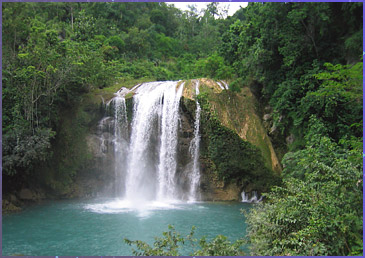                                    *** TABLEAU D’ATTRIBUTION DE NOTES ***Critères minimauxCritères minimauxCritères minimauxCritères minimauxCritères de perf.Critères de perf.C1C2C3C4C5C6 - - - Aucune réponse0000De0à3De 0 à  2+ - - Pas de maitrise minimale0.5-1-2.50.75-1.5-2.250.75-1.5-2.250.5De0à3De 0 à  2+ + -  Maitrise minimale3331De0à3De 0 à  2+ + +  Maitrise maximale3.5-4.53.75-4.53.75-4.51.5De0à3De 0 à  2